ΠΡΟΓΡΑΜΜΑ   ΠΕ ΡΟΔΟΠΗΣ                                                                	 ΠΡΟΓΡΑΜΜΑ   ΠΕ ΡΟΔΟΠΗΣ 				     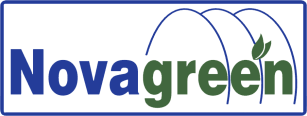                                                                                                                  ΝΟVΑGREEN  Α.Ε. 27-31.07.2020ΣΗΜΕΙΩΣΗ: Το πρόγραμμα ενδέχεται να τροποποιηθεί ανάλογα με τα αποτελέσματα των δειγματοληψιών ή των καιρικών συνθηκών. *(ΑΣ) Αστικό Σύστημα, (ΠΑ) Περιαστικό Σύστημα, (ΑΓΣ) Αγροτικό Σύστημα, (ΦΣ) Φυσικό Σύστημα.ΣΥΝΕΡΓΕΙΟΑΡΜΟΔΙΟΤΗΤΕΣΔΕΥΤΈΡΑ27.07.2020ΤΡΙΤΗ28.07.2020ΤΕΤΆΡΤΗ29.07.2020ΠΕΜΠΤΗ30.07. 2020ΠΑΡΑΣΚΕΥΉ31.07.2020ΥΠΕΥΘΗΝΟΣΔΗΜΑΚΗ ΚΑΤΕΡΙΝΑ6980599799ΔΕΙΓΜΑΤΟΛΗΨΙΕΣ Α-ΠΑ –ΑΓΡΟΤΙΚΟ ΚΑΙ ΦΣΕΛΕΓΧΟΣ ΣΥΝΕΡΓΕΙΩΝΑΠΟΓΕΥΜΑΤΙΝΗ ΤΟΠΟΘΕΤΗΣΗ ΠΑΓΙΔΩΝ ΣΥΛΛΗΨΗΣ ΑΚΜΑΙΩΝ ΚΟΥΝΟΥΠΙΩΝΑΠΟΜΑΚΡΥΝΣΗ ΠΑΓΙΔΩΝ ΣΥΛΛΗΨΗΣ ΑΚΜΑΙΩΝ ΚΟΥΝΟΥΠΙΩΝΕΛΕΓΧΟΣ ΣΥΝΕΡΓΕΙΩΝΕΛΕΓΧΟΣ ΣΥΝΕΡΓΕΙΩΝ1ο ΣΥΝΕΡΓΕΙΟΕΕΡ 7992ΣΤΕΡΓΙΟΥ ΓΕΩΡΓΙΟΣ6980521066ΚΑΡΑΚΟΛΙΑΣ ΣΤΑΥΡΟΣ6993574187ΔΕΙΓΜΑΤΟΛΗΨΙΕΣΨΕΚΑΣΜΟΙ Α-ΠΑ –ΑΓΡΟΤΙΚΟ ΚΑΙ ΦΣΥΠΟΛ.ΑΚΜΑΙΟΚΤΦΑΝΑΡΙΥΠΟΛ.ΑΚΜΑΙΟΚΤΦΑΝΑΡΙULV  ΕΦΑΡΜΟΓΗ ΦΑΝΑΡΙΥΠΟΛ.ΑΚΜΑΙΟΚΤΑΡΩΓΗΥΠΟΛ.ΑΚΜΑΙΟΚΤΑΡΩΓΗΥΠΟΛ.ΑΚΜΑΙΟΚΤΙΜΕΡΟΣΥΠΟΛ.ΑΚΜΑΙΟΚΤΙΜΕΡΟΣΥΠΟΛ.ΑΚΜΑΙΟΚΤΓΛΥΦΑΔΑΥΠΟΛ.ΑΚΜΑΙΟΚΤΜΕΣΗΥΠΟΛ.ΑΚΜΑΙΟΚΤΠ.ΜΕΣΗΥΠΟΛ.ΑΚΜΑΙΟΚΤΠ.ΜΕΣΗ2ο ΣΥΝΕΡΓΕΙΟΕΕΡ7994ΣΕΒΑΣΤΟΥΔΗΣ ΚΩΝ/ΝΟΣ6934251732ΓΙΟΚΑΝ ΜΕΜΕΤ6939261945ΔΕΙΓΜΑΤΟΛΗΨΙΕΣΨΕΚΑΣΜΟΙ Α-ΠΑ –ΑΓΡΟΤΙΚΟ ΚΑΙ ΦΣΥΠΟΛ.ΑΚΜΑΙΟΚΤΠΑΝΘΡΑΚΙΚΟΚΥΝΟΚΟΜΕΙΟΒΙΟΛΟΓΙΚΟΣ ΠΑΝΕΠΙΣΤΗΜΙΟΥΒΙΟΛΟΓΙΚΟΣ ΚΟΜΑΣΤΥΝΟΜΙΑΣΦΑΓΕΙΑ ΚΟΜΠΑΛΙΟΣ ΒΙΟΛ.ΚΥΠΟΛ.ΑΚΜΑΙΟΚΤΣΑΛΠΗΥΠΟΛ.ΑΚΜΑΙΟΚΤΣΑΛΠΗΥΠΟΛ.ΑΚΜΑΙΟΚΤΙΑΣΜΟΣΥΠΟΛ.ΑΚΜΑΙΟΚΤΙΑΣΜΟΣΥΠΟΛ.ΑΚΜΑΙΟΚΤΠΟΛΥΑΝΘΟΣΥΠΟΛ.ΑΚΜΑΙΟΚΤΑΜΒΡΟΣΙΑΥΠΟ.ΑΚΜΑΙΟΚΤΟΝΕΚΤΕΝΟΠΟΛΥΠΟΛ.ΑΚΜΑΙΟΚΤΑΓ.ΠΑΡΑΣΚΕΥΗ3 ΣΥΝΕΡΓΕΙΟΝΙΑ 4758ΣΕΡΚΑΝ6979813573ΜΟΥΣΤΑΦΑΔΕΙΓΜΑΤΟΛΗΨΙΕΣΨΕΚΑΣΜΟΙ Α-ΠΑ –ΑΓΡΟΤΙΚΟ ΚΑΙ ΦΣΑΡΣΑΚΕΙΟΒΕΛΚΙΟΣΑΠΠΕΣΛΟΦΑΡΙΦΥΛΑΚΑΣΙΣΑΛΟΣΑΜΑΡΑΝΤΑΠΑΜΦΟΡΟΚΑΛΧΑΣΙΔΙΩΤΙΚΑΑΠΟΧΕΤΕΥΤΙΚΑ ΣΥΣΤΗΜΑΤΑΓΛΥΦΑΔΑΙΔΙΩΤΙΚΑΑΠΟΧΕΤΕΥΤΙΚΑ ΣΥΣΤΗΜΑΤΑΕΝΤΟΣ ΠΟΛΕΩΣΥΠΟΛ.ΑΚΜΑΙΟΚΤΟΘΕΡΙΝΟ ΠΑΡΚΑΚΙ4 ΣΥΝΕΡΓΕΙΟΝΙΑ 4942ΚΑΡΑΓΚΟΖΙΔΗΣ6977709233ΚΙΖΛΑΡΑΚΗΣ6972016545ΔΕΙΓΜΑΤΟΛΗΨΙΕΣΨΕΚΑΣΜΟΙ Α-ΠΑ –ΑΓΡΟΤΙΚΟ ΚΑΙ ΦΣΑΡΑΤΟΣΑΡΙΣΒΗΑΡΧΟΤΙΚΑΒΑΚΟΣΜ.Μ.ΔΟΥΚΑΤΑΑΓ.ΘΕΩΔΟΡΟΙΣΙΔΕΡΟΧΩΡΙΥΠΟΛ.ΑΚΜΑΙΟΚΤΗΦΑΙΣΤΟΣΜΕΣΟΥΝΗΥΦΑΝΤΕΣΑΙΓΗΡΟΣΥΠΟΛ.ΑΚΜΑΙΟΚΤΣΤΑΘΜΟΣ ΚΟΜΟΤΗΝΣΥΠΟΛ.ΑΚΜΑΙΟΚΤΕΝΤΟΣ  ΚΟΜΟΤΗΝΗΥΠΟΛ.ΑΚΜΑΙΟΚΤΚΑΑΥΥΠΟΛ.ΑΚΜΑΙΟΚΤΠΡ.ΗΛΙΑΣ5 ΣΥΝΕΡΓΕΙΟΝΙΑ4754ΚΙΟΥΤΣΟΥΚΗΣ ΚΑΡΑΚΙΟΥΛΑΧΗΣ6984290064ΔΕΙΓΜΑΤΟΛΗΨΙΕΣΨΕΚΑΣΜΟΙ Α-ΠΑ –ΑΓΡΟΤΙΚΟ ΚΑΙ ΦΣΣΩΣΤΗΣΙΔΙΩΤΙΚΑΑΠΟΧΕΤΕΥΤΙΚΑ ΣΥΣΤΗΜΑΤΑΛΙΝΟΣΙΔΙΩΤΙΚΑΑΠΟΧΕΤΕΥΤΙΚΑ ΣΥΣΤΗΜΑΤΑΣΤΡΟΦΗ-ΝΕΔΑΙΔΙΩΤΙΚΑΑΠΟΧΕΤΕΥΤΙΚΑ ΣΥΣΤΗΜΑΤΑΓΛΥΚΟΝΕΡΙ-ΚΑΛΛΙΣΤΗΙΔΙΩΤΙΚΑΑΠΟΧΕΤΕΥΤΙΚΑ ΣΥΣΤΗΜΑΤΑΕΝΤΟΣ ΠΟΛΕΩΣ